Wykonaj kartkę z okazji Świąt Wielkanocnych, według własnego pomysłu. Do pracy można wykorzystać kolorowy papier, wycinanki, tasiemki, cekiny.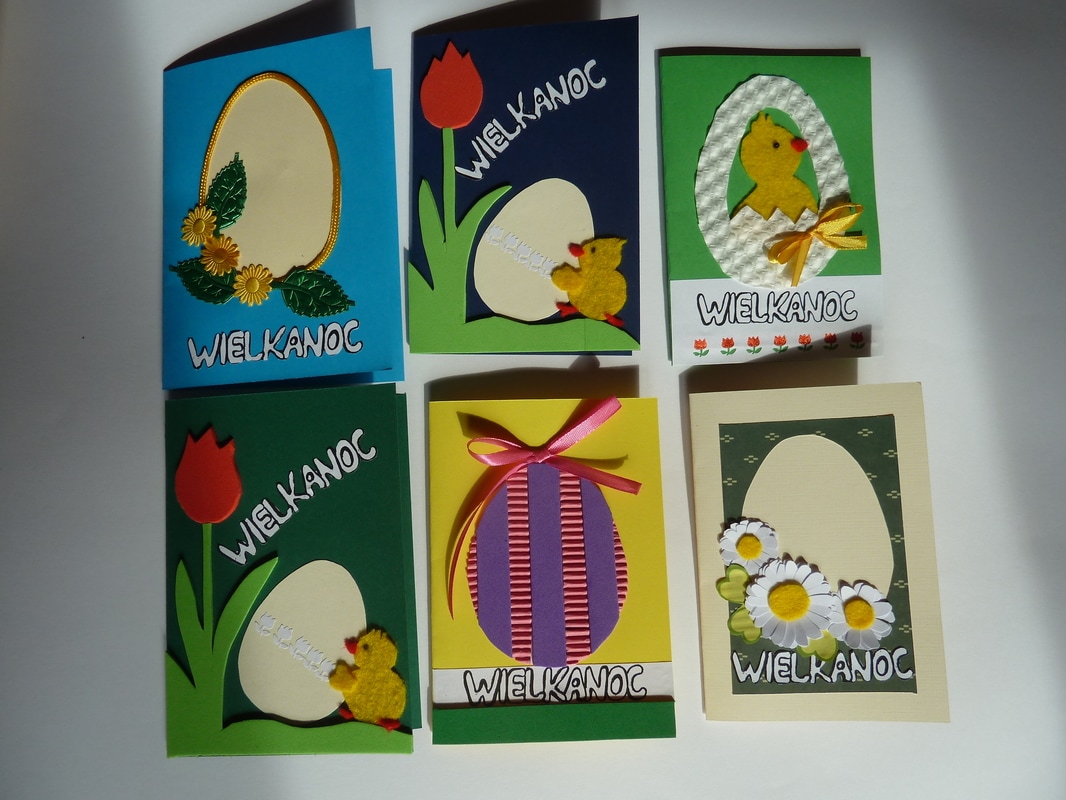 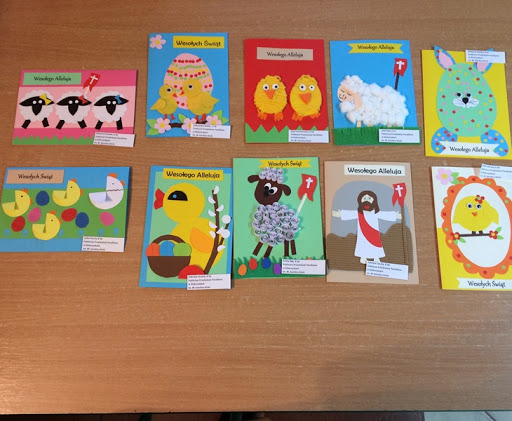 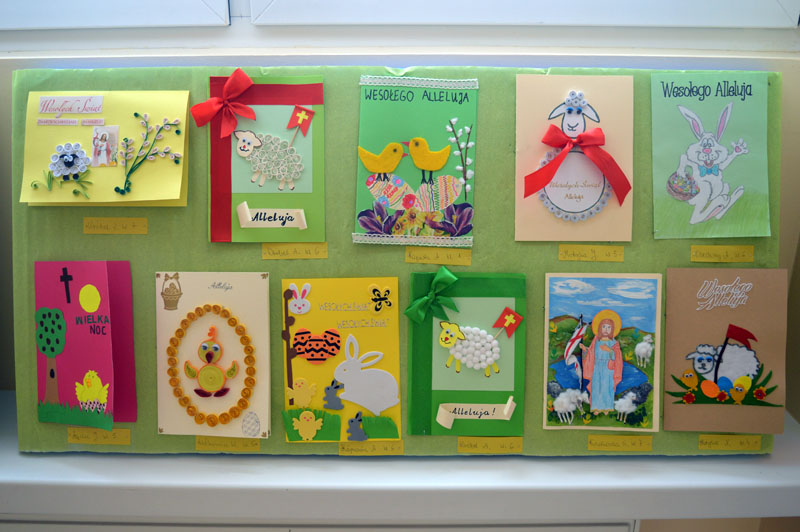 